   Реєстр відкритих                   баз даних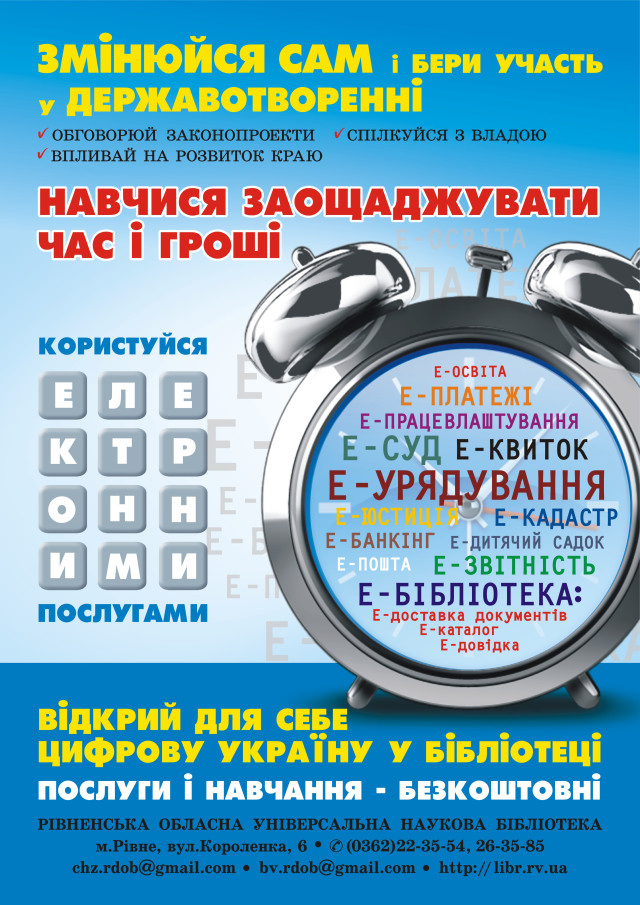 1. Національний портал відкритих даних http://data.gov.ua2. Національний реєстр електронних інформаційних ресурсів http://e-resurs.gov.ua3. Інформаційний центр Мінюсту http://www.informjust.ua
Інформація про стан розгляду заяви (запиту) з Державний реєстр речових прав на нерухоме майно http://rrp.informjust.ua
Реєстр громадських об’єднань http://rgo.informjust.ua
Єдиний реєстр громадських формувань http://rgf.informjust.ua/home/index
Єдиний реєстр спеціальних бланків нотаріальних документівhttp://rnb.informjust.ua
Державний реєстр друкованих ЗМІ та інформаційних агентств як суб'єктів інформаційної діяльності http://dzmi.informjust.ua
Єдиний реєстр арбітражних керуючих https://rba.informjust.ua
Відомості з Єдиного державного реєстру осіб, які вчинили корупційні правопорушення http://corrupt.informjust.ua
Система реалізації конфіскованого та арештованого майнаhttps://trade.informjust.ua Єдиний державний реєстр виконавчих провадженьhttps://trade.informjust.ua/vpdoc/getdoc.aspx4. Єдиний державний реєстр судових рішень http://www.reyestr.court.gov.ua5. Вся Україна - жителі http://www.nomer.org/allukraina6. База даних “Законодавство України” http://zakon4.rada.gov.ua/laws7. Поштові індекси та відділення поштового зв’язку. Пошук поштового відправлення http://services.ukrposhta.com/postindex_new таhttp://services.ukrposhta.ua/bardcodesingle8. База даних втрачених паспортів http://www.fin-risk.org/index.php?name=Passports9. Анульовані свідоцтва. Свідоцтво про встановлення батьківства. Свідоцтво про зміну імені. Свідоцтво про народження. Свідоцтво про шлюб. Свідоцтво про смерть. Свідоцтво про розірвання шлюбу. Свідоцтва про усиновленняhttp://drsu.gov.ua/show/103410. Перевірка документа про освіту https://osvita.net/ua/checkdoc11. Реєстр наукових організацій http://store.uintei.kiev.ua/reestr_new.html12. Бази даних Національної бібліотеки імені В.І. Вернадського. Книжкові видання та компакт-диски. Журнали та продовжувані видання. Автореферати дисертацій. Реферативна база даних. Наукова періодика http://www.irbis-nbuv.gov.ua/cg…/irbis_nbuv/cgiirbis_64.exe…13. Реєстр. Винаходи та корисні моделі. Знаки для товарів і послуг. Промислові зразки. Інші бази даних Інституту промислової власностіhttp://www.uipv.org/ua/bases2.html14. Розшук МВС. Зниклі громадяни. Мобільні телефони. Транспортні засоби у розшуку. Зброя у розшуку. Культурні цінності. Неопізнанні трупи. Особи, які переховуються від органів влади. Особи, що не можуть надати про себе відомостей внаслідок хвороби або неповнолітнього вікуhttp://mvs.gov.ua/mvs/control/uk/investigation15. Перелік осіб, пов`язаних із здійсненням терористичної діяльності або стосовно яких застосовано міжнародні санкціїhttp://www.sdfm.gov.ua/articles.php?cat_id=126&lang=uk та пошук в офіційному списку терористів Держфінмоніторингу http://www.expert-fm.com/blacklist/search16. Онлайн перевірка наявності заборгованності за штрафами ДАІ в Одеській та Херсонськоій областях https://www.saiodessa.gov.ua/Default.aspx?tabid=5917. База даних підприємств харчової промисловостіhttp://www.ukroliya.kiev.ua/industry18. Єдиний реєстр адвокатів http://www.unba.org.ua/erau19. Реєстр адвокатських об'єднань Києва http://kmkdka.com/reestr-advokatskih-obiednan-kieva20. Державний реєстр документів моряків http://www.itcs.org.ua/…/derzhavniy-reiestr-dokumentiv-mory…21. Перевірка коду IMEI мобільних телефонів http://www.ucrf.gov.ua/baza-imei/perevirka-kodu-imei22. Єдина база даних електронних адрес, номерів факсів (телефаксів) суб’єктів владних повноважень http://email.court.gov.ua/search23. Державний реєстр потенційно шкідливих об’єктівhttp://sfd.archives.gov.ua/RUS/page4.html24. Єдина база тварин з чіпом http://www.tracer.com.ua25. Державний реєстр небезпечних факторів Держсанепідемслужбиhttp://uhrc.gov.ua/registr26. Державний реєстр лікарських засобів http://www.drlz.kiev.ua27. Державний реєстр лікарських засобів. Державний реєстр медичної техніки і виробів медичного призначення. Державний реєстр дезінфекційних засобів. Державний формуляр лікарських засобів. Реєстр оптово-відпускних цін на вироби медичного призначенняhttp://www.moz.gov.ua/ua/portal/register_medicaltechnics28. Єдиний Реєстр медичних працівників та штампівhttp://umcbdr.com.ua/reyestri29. Перелік лікарських засобів, заборонених до рекламування, які відпускаються без рецепта http://zakon2.rada.gov.ua/laws/show/z1948-12/paran13#n1330. Зареєстровані ветеринарні препаратиhttp://www.vet.gov.ua/taxonomy/term/3231. Стан довкілля http://www.ecobank.org.ua/state/Pages/default.aspx32. Державний реєстр телерадіоорганізаційhttp://www.nrada.gov.ua/ua/13720.html33. Електронний реєстр суб'єктів, які надають послуги, пов'язані з ЕЦПhttp://czo.gov.ua/ca-registry34. Реєстр дозволів на міжнародні перевезенняhttp://www.mtu.gov.ua/uk/1234365r6i8ghjn.html35. Довідник вантажних станцій Укрзалізниціhttp://uz.gov.ua/cargo_t…/general_information/cargo_stations36. Перелік виданих дозвільних документів (ЄКМТ) Укртрансінспекціїhttp://www.uti.gov.ua/transinsp/uk/publish/category/4982437. Реєстр ліцензіатів , яким дозволена діяльність у сфері збору, обробки, переробки відходів дорогоцінних металів і дорогоцінного камінняhttp://www.assay.gov.ua38. Пошук та відстеження державних закупівель https://ips.vdz.ua таhttps://tender.me.gov.ua/EDZFrontOffi…/menu/…/searchAnnounce39. Державний реєстр дитячих закладів оздоровлення та відпочинкуhttp://drdz.mlsp.gov.ua/msm40. Електронна реєстрація в дошкільні навчальні закладиhttps://reg.isuo.org/preschools та http://sadik.ua/elektronnaya-ochered41. Державний реєстр реєстраторів розрахункових операційhttp://sts.gov.ua/data/normativ/…/000/62287/Re_str_TK_19.doc42. Національна комісія регулювання енергетики та комунальних послуг НКРЕКП. Реєстри. Ліцензійні реєстри. Реєстри суб’єктів природних монополій. Реєстр об’єктів електроенергетики (альтернативні джерела енергії)http://www.nerc.gov.ua/?id=1195743. Перелік осіб зарахованих до президентський кадровий резерв “Нова еліта нації” http://www.president.gov.ua/ru/documents/16463.html44. Жертви політичного терору в СРСР http://lists.memo.ru45. Узагальнений банк даних “Меморіал” http://www.obd-memorial.ru/html/index.html46. Електронний банк документів “Подвиг народу у Великій вітчизняній війні 1941-1945 рр.” http://podvignaroda.mil.ru/?#tab=navPeople_search47. База даних експортерів http://ukrexport.gov.ua/rus/ukr_export_exporters/…База даних інфраструктури експортаhttp://ukrexport.gov.ua/rus/baza_ukr_infrastructure/…48. Державний реєстр нерухомих пам'ятокhttp://mincult.kmu.gov.ua/mincult/uk/publish/article/294593 таhttp://mincult.kmu.gov.ua/mincult/uk/publish/article/29459949. Контроль ремонту доріг Київавтодор http://remcontrol.com.ua/#50. Реєстр виданих ліцензій Держархбудінспекцією. Реєстр дозвільних документів на виконання будівельних робіт.http://www.dabi.gov.ua/index.p…/reestr-dozvilnikh-dokumentiv51. Перелік чинних галузевих будівельних норм (ВБН, ГБН) у сфері дорожнього господарства http://www.ukravtodor.gov.ua/…/%D1%81_perelik-chinnikh-galu…52. Реєстр сертифікованих працівників БТІ http://asdev.com.ua/itn/list.php53. Перелік робочих органів Атестаційної архітектурно-будівельної комісіїhttp://www.minregion.gov.ua/…/perelik-robochih-organiv-ates…54. Перелік експертних організацій, які відповідають Критеріям, встановленим наказом Мінрегіону від 23.05.2011 №53, та можуть здійснювати експертизу проектів будівництва http://www.minregion.gov.ua/…/content…/3099/Perelik_26_1.pdf55. Інформація про власників істотної участі у банкахhttp://bank.gov.ua/control/uk/publish/article…56. Перевірка чинності полісу, страховика, зеленої карти, страхового агента МТСБУ https://cbd.mtibu.kiev.ua/MTSBU_Pages/Tree.aspx… МАЛУСhttps://cbd.mtibu.kiev.ua/MTSBU_Pages/Tree.aspx та Пошук у реєстрі страхових агентів https://cbd.mtibu.kiev.ua/MTS…/Parameters/SearchParams.aspx…57. Перелік страхових компаній України, що мають ліцензії для реалізації страхових медичних полісів (для подорожей у країни ЄС)http://uainsur.com/zakonodavstvo/schengen58. Єдиний ліцензійний реєстр http://irc.gov.ua/ua/Poshuk-v-YeLR.html59. Он-лайн реєстрація юридичних осіб та фізичних осіб-підприємцівhttp://rp.irc.gov.ua60. Єдиний реєстр бюро кредитних історій. Державний реєстр страхових та перестрахових брокерів та інші http://nfp.gov.ua/content/inshi-reestri-ta-pereliki.html61. Державний реєстр фінансових установ http://kis.nfp.gov.ua62. Єдиний реєстр нотаріусів http://ern.minjust.gov.ua/pages/default.aspx63. Єдиний державний реєстр юридичних осіб та фізичних осіб-підприємцівhttps://usr.minjust.gov.ua/ua/freesearch64. Система електронних торгів арештованим майномhttp://torgi.minjust.gov.ua65. Державний реєстр речових прав на нерухоме майно. Електронний суд. Єдиний реєстр підприємств, щодо яких порушено провадження у справі про банкрутство. Система електронної звітності арбітражних керуючих.https://kap.minjust.gov.ua66. Реєстр адміністративних послуг http://poslugy.gov.ua/AdminService/List67. Реєстр адміністративних послуг http://www.me.gov.ua/Documents/List…68. Перелік організацій-виконавців, які заявили право на податкові пільгиhttp://www.me.gov.ua/Documents/List…69. Перелік центрів надання адміністративних послуг м. Київ http://ac.dozvil-kiev.gov.ua/OneStopShop/List70. Власники елітної нерухомості Гарна хата http://garnahata.in.ua71. Перелік суб’єктів господарської діяльності, що мають ліцензію на діяльність з випуску та проведення лотерейhttp://www.minfin.gov.ua/control/publish/article/main…72. Реєстр ліцензіатів Міністерства фінансів України, які мають право на провадження господарської діяльності з виготовлення бланків цінних паперівhttp://www.minfin.gov.ua/…/article%3fshowHidden=1&art_id=27…73. Реєстр свідоцтв про встановлення категорій готелям та іншим об'єктамhttp://tourism.gov.ua/…/reestr_ca…/Zhurna_reestrats_svid.pdf74. Перелік суб'єктів яким видано ліцензії на проведення тур операторської діяльності Держкомтуризмуhttp://www.tourism.gov.ua/ua/services/licensing/2540875. Продукція , сертифікована Укрметртестстандартомhttp://www.ukrcsm.kiev.ua/index.p…/…/2009-02-12-13-16-36/-qq76. Інформація про засоби вимірювальної техніки, внесеної до державного реєстру Укрметртестстандарт http://www.ukrcsm.kiev.ua/…/2009-02-05-…/2009-07-09-10-57-4777. Електронна система розкриття інформації учасників фондового ринку ЕСКРІН http://smida.gov.ua/db78. Українська міжбанківська валютна біржа . Фондовий, товарний ринок, електронні аукціони з продажу нафтопродуктів http://www.uice.com.ua79. Фондовий ринок. Реєстри учасників фондового ринку. Рейтингові агентства. Оперативні дані щодо стану фондового ринку. Реєстр аудиторських фірм НКЦПФР http://www.nssmc.gov.ua/fund80. Діяльність НКЦПФР. Реєстрація емісій цінних паперів. Розпорядження стосовно випусків ЦП. Реєстр рішень НКЦПФР щодо реклами цінних паперів та фондового ринку http://www.nssmc.gov.ua/activities81. Судна, сертифіковані Регістром судноплавстваhttp://shipregister.ua/ism.html82. Перевірка оригінальності ідентифікаційного номеру малого судна в Регістрі судноплавства http://shipregister.ua/cin/cin3.html83. Перевірка дійсності документа Регістра судноплавства. Реєстрова книга суден. Пошук суден http://shipregister.ua/ships/index.html84. Список посвідчень громадських інспекторів з охорони навколишнього природного середовища, які є недійснимиhttp://www.menr.gov.ua/control/control185. Реєстр екологічних аудиторів http://www.menr.gov.ua/…/268-reiestr-ekolohichnykh-audytoriv86. Перелік об'єктів, які є найбільшими забруднювачами довкілляhttp://www.menr.gov.ua/control/control487. Державний реєстр пестицидів і агрохімікатів, дозволених до використанняhttp://www.menr.gov.ua/control/control588. Перелік ліцензіатів на провадження господарської діяльності із здійснення операцій у сфері поводження з небезпечними відходамиhttp://www.menr.gov.ua/…/210-perelik-litsenziativ-na-provad…89. Перелік земельних ділянок сільськогосподарського призначення державної власності, права на які плануються продавати на земельних торгахhttp://dazru.gov.ua/perelik-zemelnix-dilyanok-silskogospoda…90. Оглядові геологічні карти http://www.geo.gov.ua/oglyadov-geologchn-karti.html91. Перелік державних геологічних підприємствhttp://www.geo.gov.ua/derzhavn-geologchn-pdpriyemstva.html92. Стан мінерально-сировинної бази. Перелік корисних копалин загальнодержавного значення, які на данний час не розробляютьсяhttp://www.geo.gov.ua/stan-mineralno-sirovinnoi-bazi.html93. Перелік переможців ІІ аукціону з продажу спеціальних дозволів на користування надрами http://geo.gov.ua/…/547-v-derzhgeonadrah-ukrayini-vdbuvsya-…94. Публічна кадастрова карта http://www.map.land.gov.ua/kadastrova-karta95. Пошук аукціона Держземагентства http://torgy.land.gov.ua/auction96. Довідник показників нормативної грошової оцінки земель населених пунктів http://land.gov.ua/hr…/otsinka-zemel-naselenykh-punktiv.html97. Інформація Головного управління Держземагентства про проведення конкурсу з відбору виконавця земельних торгів http://land.gov.ua/konkursy-z-vidboru-vykonavtsiv-zemelnykh…98. Державний реєстр оцінювачів з експертної грошової оцінки земельних ділянок http://land.gov.ua/…/derzhavnyi-reiestr-otsiniuvachiv-z-eks…99. Повний перелік державних топографо-геодезичних і картографічних підприємств http://land.gov.ua/…/107650-perelik-derzhavnykh-topohrafo-h…Перелік інститутів землеустрою http://land.gov.ua/…/104065-perelik-instytutiv-zemleustroiu…100. Реєстр організаторів державної експертизи у сфері технічного захисту інформації http://dstszi.kmu.gov.ua/dstszi/control/uk/publish/article…101. Перелік сертифікованих засобів криптографічного захисту інформаціїhttp://dstszi.kmu.gov.ua/dstszi/control/uk/publish/article…102. Перелік засобів технічного захисту інформації, дозволених для забезпечення технічного захисту державних інформаційних ресурсів та інформації http://dstszi.kmu.gov.ua/dstszi/control/uk/publish/article…103. Перелік суб’єктів господарювання, які мають ліцензії на провадження господарської діяльності з надання послуг у галузі криптографічного захисту інформації (крім послуг електронного цифрового підпису), торгівлі криптосистемами і засобами криптографічного захисту інформаціїhttp://dstszi.kmu.gov.ua/dstszi/control/uk/publish/article…104. Перелік суб’єктів господарювання, які мають ліцензії на провадження господарської діяльності з надання послуг в галузі технічного захисту інформації http://dstszi.kmu.gov.ua/dstszi/control/uk/publish/article…105. Перелік відомостей, що становлять службову інформацію і яким присвоюється гриф “Для службового користування”http://dstszi.kmu.gov.ua/dstszi/control/uk/publish/article…106. Державний реєстр оцінювачів та суб'єктів оціночної діяльностіhttp://www.spfu.gov.ua/…/SPFUSiteDefinition/RegisterSOD.aspx107. Реєстр корпоративних прав держави http://www.spfu.gov.ua/…/…/RegisterStateCorporateRights.aspx108. Реєстр договорів Фонду державного майна http://www.spfu.gov.ua/…/SPFUSit…/RegisterLegalEntities.aspx109. Реєстр організаторів аукціонів по відчуженню майнаhttp://www.spfu.gov.ua/…/RegisterOrganizers%D0%90uctionsSal…110. Потенційні об'єкти оренди Фонду державного майнаhttp://www.spfu.gov.ua/…/SPFUSi…/PotentionalRentObjects.aspx111. Продаж на аукціоні Фонду державного майна http://www.spfu.gov.ua/…/SPFUSi…/RentForPotentialBuyers.aspx112. Переліки суб'єктів господарювання Фонду державного майнаhttp://www.spfu.gov.ua/…/SPFUSiteD…/ListsOfUndertakings.aspx113. Державний Pеєстр перевізних документів суворого облікуhttp://avia.gov.ua/…/Aviaperevezennya-ta-litsenz…/30122.html114. Реквізити аеропортів цивільної авіації України http://avia.gov.ua/…/certifica…/Aerodrome_ZPM_MTR/24145.html115. Реєстр суб'єктів які надають агентські послуги з продажу авіаційних перевезень http://avia.gov.ua/do…/diyalnist/Pro-sertyfikatsiyu-agentstv116. Перелік організацій, які мають діючий Сертифікат розробника авіаційної техніки http://avia.gov.ua/…/sertifikaciya-ti…/rozrobniki/23855.html117. Виробники авіаційної техніки http://avia.gov.ua/…/sertifikaciya-…/Virobniki-AT/30161.html118. Типи повітряних суден, які схвалені для експлуатації в ЦАhttp://avia.gov.ua/…/Lo…/sertifikaciya-tipu/tipps/23861.html119. Інформація стосовно ліцензій з надання послуг з перевезення пасажирів, вантажів повітряним транспортом http://avia.gov.ua/…/Aviaperevezennya-ta-litsenz…/23894.html120. Реєстр платників ПДВ http://sfs.gov.ua/reestr121. Анульована реєстрація платників ПДВ http://sfs.gov.ua/anulir122. Дізнайся більше про свого бізнес-партнераhttp://sfs.gov.ua/businesspartner123. Електронна митниця http://sfs.gov.ua/…/mitne…/subektam-zed/elektronna-mitnitsya124. Довідники Державної фіскальної служби. Довідники пільг. Для банківських установ: Довідник SPR_REG.DBF та опис його структури. Довідник кодів товарів згідно з Українською класифікацією товарів зовнішньоекономічної діяльності. Типи об’єктів оподаткування http://sfs.gov.ua/dovidniki--reestri--perelik/dovidniki-125. Перелік об'єктів права інтелектуальної власності, включених до митного реєстру http://sfs.gov.ua/dovidniki--reestri-…/pereliki-/100237.html126. Перелік вилученого митницями майна (крім конфіскованого), що передано в реалізацію http://sfs.gov.ua/dovidniki--reestri-…/pereliki-/166716.html127. Реєстр гарантів. Державна фіскальна служба http://sfs.gov.ua/dovidniki--reestri--p…/reestri/120338.html128. Реєстр підприємств, яким надано дозвіл на відкриття та експлуатацію митного складу http://sfs.gov.ua/dovidniki--reestri--pe…/reestri/94929.html129. Державний реєстр реєстраторів розрахункових операційhttp://sfs.gov.ua/dovidniki--reestri--pe…/reestri/94957.html130. Реєстр підприємств, яким надано дозвіл на відкриття та експлуатацію складу тимчасового зберігання http://sfs.gov.ua/dovidniki--reestri--pe…/reestri/94919.html131. Реєстр виданих (дійсних) ліцензій на здійснення митної брокерської діяльності http://sfs.gov.ua/dovidniki--reestri--pe…/reestri/94921.html132. Реєстр підприємств, яким надано дозвіл на відкриття та експлуатацію митного складу http://sfs.gov.ua/dovidniki--reestri--pe…/reestri/94929.html133. Реєстр магазинів безмитної торгівлі http://sfs.gov.ua/dovidniki--reestri--pe…/reestri/94931.html134. Реєстр cуб’єктів господарювання, які здійснюють оптову торгівлю спиртом коньячним і плодовим на підставі ліцензії на виробництво коньяку та алкогольних напоїв за коньячною технологією http://sfs.gov.ua/dovidniki--reestri--p…/reestri/152383.html135. Єдиний державний реєстр виробників спирту етилового, коньячного і плодового, спирту етилового ректифікованого виноградного, спирту етилового ректифікованого плодового, спирту-сирцю виноградного, спирту-сирцю плодового, алкогольних напоїв та тютюнових виробів http://sfs.gov.ua/dovidniki--reestri--p…/reestri/151988.html136. Реєстр великих платників податків на 2015 рік http://sfs.gov.ua/dovidniki--reestri--p…/reestri/167732.html137. Єдиний реєстр суб’єктів господарювання, які можуть здійснювати реалізацію безхазяйного майна та майна, що переходить у власність держави, у 2015 році http://sfs.gov.ua/dovidniki--reestri--p…/reestri/179847.html 